Instrucciones del Certificado de Evaluación de Peligros COVID-19 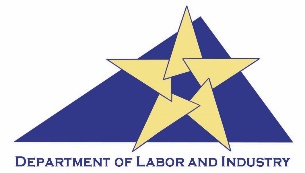 §16VAC25-220, Prevención de enfermedades infecciosas del virus SARS-CoV-2 que causa COVID-19Alcance, educación y capacitación de VOSHEste documento aborda los peligros del COVID-19 a los que pueden estar expuestos los empleados. Servirá como el documento de Certificación de Evaluación de Peligros requerido para satisfacer los requisitos de 16VAC-25-220.Basado en la jerarquía de controles, el EPP es un último recurso. No se debe confiar en el equipo de protección personal por sí solo para brindar protección contra COVID-19, sino que debe usarse junto con controles de ingeniería, controles administrativos y controles de procedimiento.Directrices GeneralesLa Evaluación de Peligros se puede realizar para un área, una categoría de trabajo o para un individuo seleccionando y llenando el cuadro correspondiente. El evaluador asignado deberá incluir su nombre, departamento / división que se está evaluando y la fecha. Las evaluaciones completadas deben ser accesibles para los empleados e inspectores y deben actualizarse cuando sea necesario.INSTRUCCIONES DE EVALUACIÓN DE PELIGROSPASO 1: INFORMAR A LOS EMPLEADOS AFECTADOS DEL PROCESO:Los empleados afectados de cada área de trabajo que se está evaluando deben participar en el proceso. Discuta las razones de la encuesta y los procedimientos que se utilizan para la evaluación. Revise los procedimientos de trabajo, los peligros potenciales y el EPP actualmente en uso.Paso 2: Revisar los datos:Los informes de lesiones o enfermedades relacionadas con el trabajo, eventos cercanos a accidentes y preocupaciones de seguridad informadas son fuentes de datos que pueden proporcionar información útil para evaluar los peligros.Paso 3: Realice una encuesta de recorrido:El propósito de la encuesta es identificar fuentes de peligros para los empleados. Observe lo siguiente: distribución del lugar de trabajo, ubicación de los empleados, operaciones de trabajo, peligros y lugares donde se usa actualmente el EPP, incluido el dispositivo y el motivo de su uso. Usando el formulario, marque el tipo de peligro(s) presente dentro de cada sección (organizado por parte del cuerpo).Paso 4: Determinar el nivel de riesgo de peligroUtilice las siguientes definiciones para seleccionar el nivel de riesgo de peligro apropiado.Riesgo de exposición muy alto: las tareas laborales son aquellas en lugares de trabajo con alto potencial de exposición de los empleados a fuentes conocidas o sospechadas de COVID-19 durante procedimientos médicos, post mortem o de laboratorio específicos.Ejemplos:i. Procedimientos que generan aerosoles (p. Ej., Intubación, procedimientos de inducción de la tos,  broncoscopias, algunos procedimientos y exámenes dentales o recolección de muestras invasivas) en un paciente con COVID-19 conocido o sospechado o en una persona que se sabe o se sospecha que tiene COVID-19ii. Recolección o manipulación de muestras de un paciente con COVID-19 conocido o sospechoso o de una persona que se sabe o se sospecha que tiene COVID-19 (p. Ej., Manipulación de cultivos de pacientes que se sabe o se sospecha que tienen pacientes COVID-19)iii. Realizar una autopsia, que generalmente implica procedimientos que generan aerosoles, en el cuerpo de una persona que se sabe que tiene o se sospecha que tiene COVID-19 en el momento de su muerteB. Alto riesgo de exposición: trabajos que tienen un alto potencial de exposición dentro de los seis pies a fuentes conocidas o sospechadas de COVID-19.
Ejemplos:i. Personal de asistencia y atención médica (personal del hospital que debe ingresar a las habitaciones de los pacientes) expuesto a pacientes con COVID-19 conocidos o sospechososii. Transporte médico (operadores de vehículos de ambulancia) que trasladen a pacientes con COVID-19 conocidos o sospechosos en vehículos cerradosiii. Trabajadores de la morgue expuestos a pacientes con COVID-19 conocidos o sospechososiv. Instalaciones correccionalesC. Riesgo de exposición medio: trabajos que requieren más que un contacto ocupacional mínimo dentro de los seis pies con otros empleados, otras personas o el público en general que pueden estar infectados con el SARS-CoV-2, pero que no se sabe o se sospecha que estén infectados con el virus SARS-CoV-2.Ejemplos:i. Escuelasii. Entornos de trabajo de alta densidad de población (por ejemplo, aves de corral, carne, otros procesos de alimentos, fabricación, etc.)iii. Entornos minoristas de alto volumen orientados al cliente (supermercados, restaurantes, bares, etc.)iv. Lugares de reunión masiva (por ejemplo, deportes, entretenimiento, películas, teatros, etc.)D. Riesgo de exposición menor: trabajos que no requieren contacto dentro de los seis pies con personas que se sabe, se sospecha que están o que pueden estar infectadas con SARS-CoV-2. Los empleados de esta categoría tienen un contacto ocupacional mínimo con otros empleados, otras personas o el público en general, como en un edificio de oficinas; o pueden lograr un contacto ocupacional mínimo mediante la implementación de controles de ingeniería, administrativos y de prácticas laborales.Ejemplos:i. Trabajadores remotos (es decir, aquellos que trabajan desde casa durante la pandemia)ii. Trabajadores de oficina que no tienen contacto dentro de 6 pies con compañeros de trabajo, clientes o el públicoiii. Trabajadores de instalaciones industriales y de fabricación que no tienen un interior de 6 pies con compañeros de trabajo, clientes o el públicoPaso 5: Determine los controles para protegerse contra COVID-19:Después de considerar y / o planificar los controles de ingeniería y administrativos, seleccione el EPP que proporcione al menos el nivel mínimo de protección requerido para proteger a los empleados de los peligros. Usando el formulario, anote los controles apropiados en los cuadros.Paso 6: Hacer que el documento sea accesible:Una vez completado, firmado y fechado, guarde el formulario electrónicamente o como copia impresa en un lugar de fácil acceso para los empleados e inspectores.Paso 7: Reevalúe el lugar de trabajo según sea necesario identificando y evaluando:1. Nuevos equipos y procesos2. Registros de accidentes3. Idoneidad de los EPPI previamente seleccionadosConsulte la evaluación de peligros adjunta.EVALUACIÓN DE PELIGROS COVID-19Evaluador:	Departamento / División:	Fecha:Evaluador:	Departamento / División:	Fecha:Evaluador:	Departamento / División:	Fecha:Tarea laboral / Empleado / Categoría laboralTarea laboral / Empleado / Categoría laboralTarea laboral / Empleado / Categoría laboralTarea laboral / Empleado / Categoría laboralMarque la casilla correspondiente para cada peligro:Descripción de peligro (s):Controles de ingeniería / administrativosEPPMuy altoAltoMedioMenorTarea laboral / Empleado / Categoría laboralTarea laboral / Empleado / Categoría laboralTarea laboral / Empleado / Categoría laboralTarea laboral / Empleado / Categoría laboralMarque la casilla correspondiente para cada peligro:Descripción de peligro (s):Controles de ingeniería / administrativosEPPMuy altoAltoMedioMenorTarea laboral / Empleado / Categoría laboralTarea laboral / Empleado / Categoría laboralTarea laboral / Empleado / Categoría laboralTarea laboral / Empleado / Categoría laboralMarque la casilla correspondiente para cada peligro:Descripción de peligro (s):Controles de ingeniería / administrativosEPPMuy altoAltoMedioMenorTarea laboral / Empleado / Categoría laboralTarea laboral / Empleado / Categoría laboralTarea laboral / Empleado / Categoría laboralTarea laboral / Empleado / Categoría laboralMarque la casilla correspondiente para cada peligro:Descripción de peligro (s):Controles de ingeniería / administrativosEPPMuy altoAltoMedioMenorTarea laboral / Empleado / Categoría laboralTarea laboral / Empleado / Categoría laboralTarea laboral / Empleado / Categoría laboralTarea laboral / Empleado / Categoría laboralMarque la casilla correspondiente para cada peligro:Descripción de peligro (s):Controles de ingeniería / administrativosEPPMuy altoAltoMedioMenorTarea laboral / Empleado / Categoría laboralTarea laboral / Empleado / Categoría laboralTarea laboral / Empleado / Categoría laboralTarea laboral / Empleado / Categoría laboralMarque la casilla correspondiente para cada peligro:Descripción de peligro (s):Controles de ingeniería / administrativosEPPMuy altoAltoMedioMenorTarea laboral / Empleado / Categoría laboralTarea laboral / Empleado / Categoría laboralTarea laboral / Empleado / Categoría laboralTarea laboral / Empleado / Categoría laboralMarque la casilla correspondiente para cada peligro:Descripción de peligro (s):Controles de ingeniería / administrativosEPPMuy altoAltoMedioMenorCertifico que la evaluación de peligros anterior se realizó a lo mejor de mi conocimiento y capacidad, con base en los peligros presentes en esta fecha.______________________________________ ( firma ) Certifico que la evaluación de peligros anterior se realizó a lo mejor de mi conocimiento y capacidad, con base en los peligros presentes en esta fecha.______________________________________ ( firma ) Certifico que la evaluación de peligros anterior se realizó a lo mejor de mi conocimiento y capacidad, con base en los peligros presentes en esta fecha.______________________________________ ( firma ) Certifico que la evaluación de peligros anterior se realizó a lo mejor de mi conocimiento y capacidad, con base en los peligros presentes en esta fecha.______________________________________ ( firma ) 